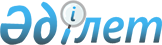 Об установлении публичного сервитутаПостановление акимата Хромтауского района Актюбинской области от 29 мая 2020 года № 171. Зарегистрировано Департаментом юстиции Актюбинской области 1 июня 2020 года № 7143
      В соответствии со статьями 17, 69, 71-1 Земельного Кодекса Республики Казахстан от 20 июня 2003 года, статьями 31, 37 Закона Республики Казахстан от 23 января 2001 года "О местном государственном управлении и самоуправлении в Республике Казахстан", акимат Хромтауского района ПОСТАНОВЛЯЕТ:
      1. Установить публичный сервитут на земельный участок общей площадью 215 270 гектаров, расположенный на территории сельских округов Кызылсу, Коктобе, Аккудук, Кудыксай, Дон Хромтауского района, без изьятия у землепользователей, для разведки медно-колчеданных и медно-порфировых руд в пределах Катынадырской зоны и Кемпирсайского горно-рудного района акционерным обществом "Национальная геологоразведческая компания "Казгеология", сроком с 15 мая 2020 года по 31 июля 2020 года.
      2. Акционерному обществу "Национальная геологоразведческая компания "Казгеология" соблюдать требования законодательства Республики Казахстан при использовании земельного участка в целях проведения операций по разведке твердых полезных ископаемых.
      3. Государственному учреждению "Хромтауский районный отдел сельского хозяйства, ветеринарии и земельных отношений Актюбинской области" в установленном законодательством порядке обеспечить:
      1) государственную регистрацию настоящего постановления в Департаменте юстиции Актюбинской области;
      2) размещение настоящего постановления на интернет-ресурсе акимата Хромтауского района после его официального опубликования.
      4. Контроль за исполнением настоящего постановления возложить на заместителя акима района С.Жаконова.
      5. Настоящее постановление вводится в действие со дня его первого официального опубликования.
					© 2012. РГП на ПХВ «Институт законодательства и правовой информации Республики Казахстан» Министерства юстиции Республики Казахстан
				
      Аким Хромтауского района

      Н. Алдияров
